КАК СДЕЛАТЬ ВАТНО-МАРЛЕВУЮ ПОВЯЗКУ В ДОМАШНИХ УСЛОВИЯ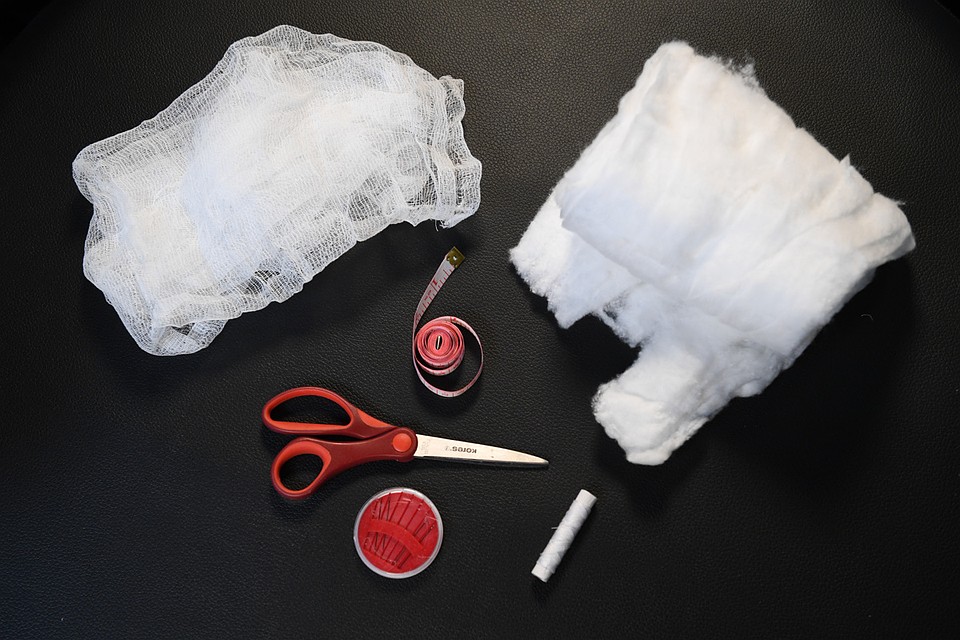 Нужно: марля, вата, нитка, иголка, ножницы, линейка или сантиметр. 1. Отмерьте полосу марли длиной 90 см и шириной 40 см.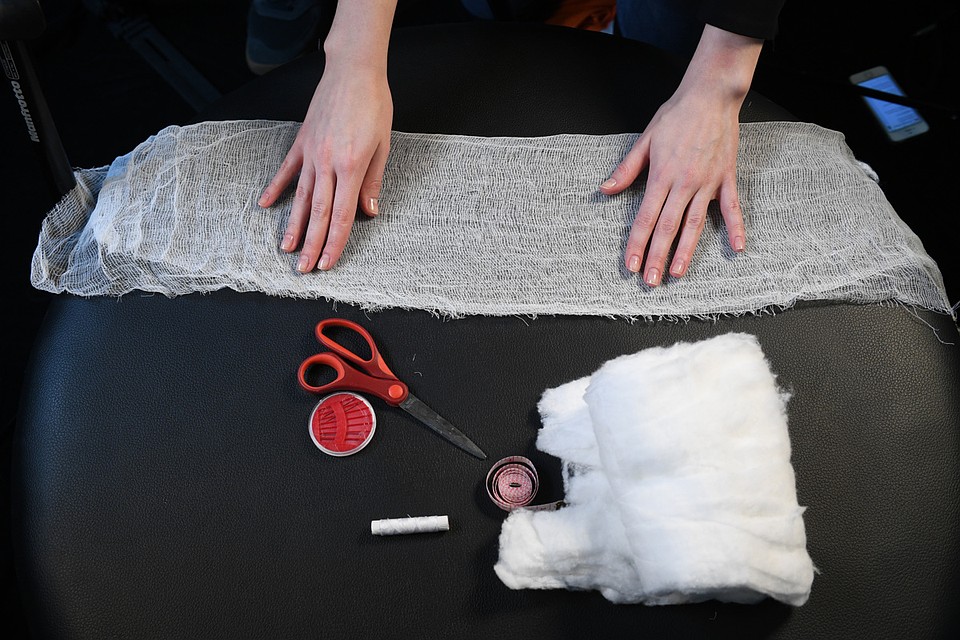 2. Сложите марлю вдоль длинной стороны.3. Отмерьте по 35 см с каждой стороны - это будущие завязки. Разрежьте их вдоль по середине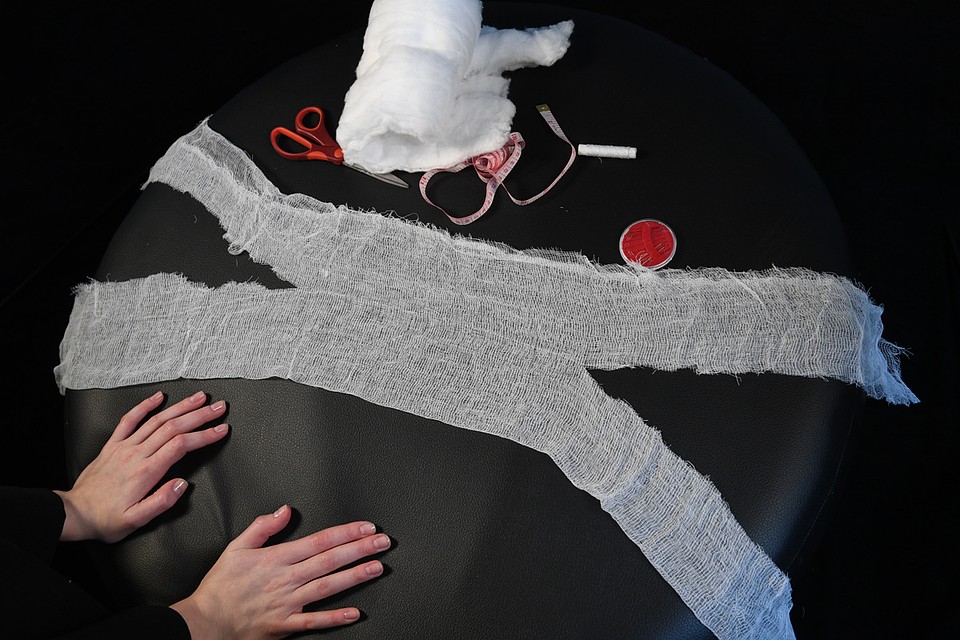 4. В центре остался квадрат со сторонами 20 см - это основа будущей маски.5. От куска ваты толщиной не менее 1 см отрежьте квадрат 20X20 см и вложите внутрь квадрата из марли.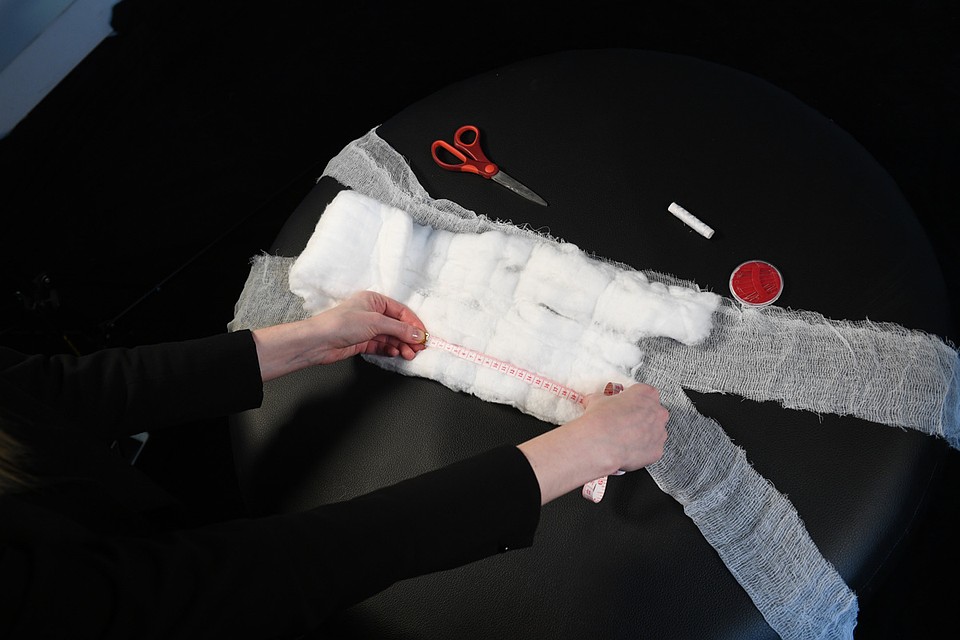 6. Прошейте по трем сторонам основу маски, чтобы вата не вылезала наружу.Носить маску с ватой внутри можно 3 - 4 часа. Затем следует ее заменить.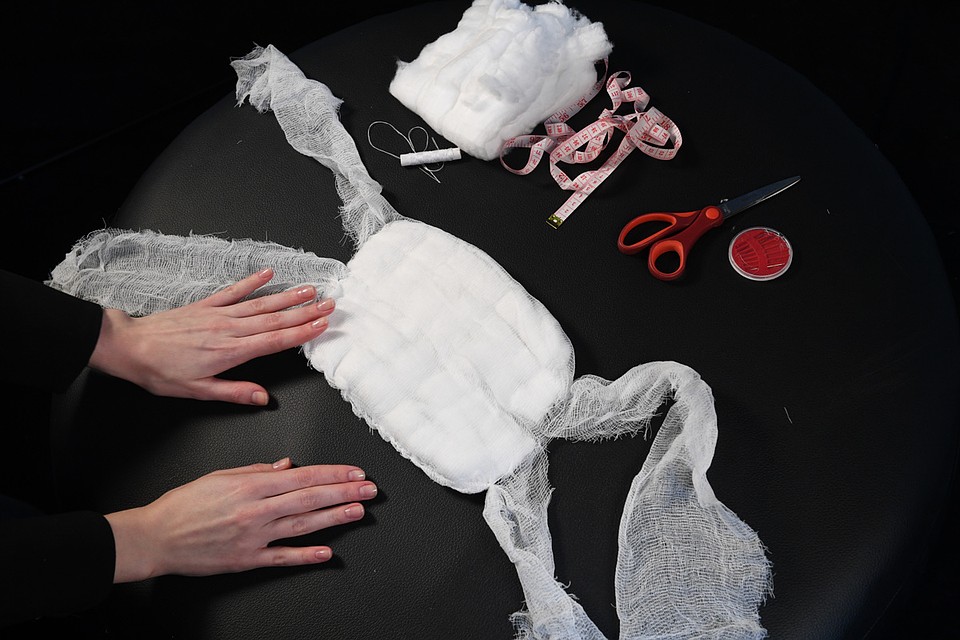 Носить маску с ватой внутри можно 3 - 4 часа. Затем следует ее заменить. 